RENCANA PEMBELAJARAN SEMESTERProgram Studi	:  Penelitian dan Evaluasi  Pendidikan (S3)Nama Mata Kuliah	:  Konstruksi Instrumen 			Kode :   PEP8206                                  Jumlah SKS :  2  SksSemester	:  II/GenapMata Kuliah Prasyarat	:  Tidak adaSifat Mata Kuliah 	:  MatrikulasiDosen Pengampu	:  Prof. Dr. Edi Istiyono, M.Si.,Prof. Dr. Dra. Trie Hartiti Retnowati, M.Pd. & Dr. Widhiastuti, S.Pd.,M.PdDeskripsi  Mata Kuliah	: Pada mata kuliah ini akan dibahas: konsep tentang pengukuran, jenis-jenis alat ukur, kriteria alat ukur yang baik, konsep dan cara mengestimasi validitas & reliabilitas, terampil melakukan analisis butir, serta  mampu mengembangkan alat ukur atau instrumen, baik tes maupun non tes. Pembelajaran mata kuliah ini berupa ceramah, tanya jawab, diskusi, pemberian tugas, presentasi, dan praktik. Penilaian Penilaian dilakukan untuk mengukur semua capaian pembelajaran, yaitu capaian pembelajaran sikap (CPMK 1, CPMK2),  pengetahuan (CPMK3), dan keterampilan umum (CPMK4) dan keterampilan khusus (CPMK5).Penilaian sikap dilaksanakan pada setiap pertemuan dengan menggunakan teknik observasi dan/atau penilaian diri dengan menggunakan asumsi bahwa pada dasarnya setiap mahasiswa memiliki sikap yang baik. Mahasiswa tersebut diberi nilai sikap yang sangat baik atau kurang baik apabila menunjukkan secara nyata sikap sangat baik maupun kurang baik dibandingkan sikap mahasiswa pada umumnya. Hasil penilaian sikap tidak menjadi komponen nilai akhir mahasiswa, melainkan sebagai salah satu syarat kelulusan. Mahasiswa akan lulus dari mata kuliah ini apabila minimal memiliki sikap yang baikNilai akhir mencakup hasil penilaian pengetahuan, keterampilan umum, dan keterampilan khusus yang diperoleh dari penugasan individu, penugasan kelompok, presentasi, kuis, Ujian Sisipan, dan Ujian Akhir Semester dengan pedoman sebagai berikut.Penetapan Nilai Akhir:             (Bobot nilai per subkomp x 70) + (Nilai UAS x 30) NA =----------------------------------------------------------------100Daftar Referensi:Irvine, S.H. & Kyllonen, P.C. (2011). Item generation for test development. New Jersey: Lawrence Erlbaum.Istiyono, Edi. 2021. Evaluation of Learning Implementation in The Time of Pandemic Covid-19 For Elementary Schools in Daerah Istimewa Yogyakarta Indonesia and Selangor Malaysia. Yogyakarta: Tidak diterbitkan. Disingkat EI1.Istiyono, Edi. 2020. Pengembangan Physics Representation Test (PRT) untuk Mengukur Kemampuan Representasi Verbal dan Gambar Peserta Didik SMA.. Yogyakarta: Tidak diterbitkan. Disingkat EI2.Istiyono, Edi. 2020. Pengembangan Computer Based Test (CBT) untuk Mengukur Kemampuan Representasi Matematis dan Representasi Grafik Fisika Peserta Didik SMA.. Yogyakarta: Tidak diterbitkan. Disingkat EI3.Istiyono, Edi. 2019. Pengembangan Tes Higher Order Thinking Skills Fisika Menggunakan Computer Based Test dan Efektivitas Penerapannya. Yogyakarta: Tidak diterbitkan. Disingkat EI4.Istiyono, Edi. 2019. Pengembangan Model Penilaian Problem Solving Skills Fisika Menggunakan Computer dan Paper Based Test dan Efektivitasnya. Yogyakarta: Tidak diterbitkan. Disingkat EI5.Istiyono, Edi. 2021. Pengembangan Three Tier Diagnostic Test untuk Keterampilan Abad ke-21 pada Pembelajaran Fisika SMA. Yogyakarta: Tidak diterbitkan. Disingkat EI6.Istiyono, Edi. 2021. Evaluation of Learning Achievement Assessment in the 21st Century for Elementary Students in Indonesia and Malaysia. Yogyakarta: Tidak diterbitkan. Disingkat EI7.Istiyono, Edi. 2021. Pengembangan Model Penilaian HOTS Fisika Calon Guru Berbasis CBT. Yogyakarta: Tidak diterbitkan. Disingkat EI8.Istiyono, Edi. 2021. Klinik Fisika Berbasis Computer Based Four Tier Diagnostic Test (CBDT Physics Clinic) untuk Meningkatkan Keberhasilan Pembelajaran Fisika. Yogyakarta: Tidak diterbitkan. Disingkat EI9.Istiyono, Edi. 2019. Pelatihan Penyusunan Instrumen Tes dan Analisisnya secara Modern Bagi guru-guru IPA SMP. Yogyakarta: Tidak diterbitkan. Disingkat EI10.Hartiti, Trie Hartiti. 2020. Pengembangan Instrumen Pengukuran Aspek Psikomotor di Bidang Seni. Yogyakarta: Tidak diterbitkan. Disingkat THRWidhiastuti. 2020. Pengembangan Instrumen Penilaian Berpikir Kritis Mahasiswa dalam Pemecahan Masalah Fesyen. Yogyakarta: Tidak diterbitkan. Disingkat WD1.Widhiastuti. 2021. Pengembangan Model Assessment as Learning Pembelajaran Praktek Busana Berbasis Daring. Yogyakarta: Tidak diterbitkan. Disingkat WD2.Widhiastuti. 2018. Pengembangan Instrumen Penilaian Karya Inovasi Produk Garmen dan Butik Mahasiswa Busana [Research Group]. Yogyakarta: Tidak diterbitkan. WD3..Widhiastuti. 2020. Pengukuran Kemampuan Representasi Majemuk Fisika Peserta Didik SMA Berbasis Teori Tes Modern. Yogyakarta: Tidak diterbitkan. Disingkat WD4.Moore, B., Stanly, T. 2010.  Critical thinking and formative assessments. Larchmount, NY: Eye On Education, Inc. Disingkat MS.McCoach, D. B., Gable, R. K., & Madura, J. P. (2013). Instrument development in the affective domain (Vol. 10, pp. 978-1). New York, NY: Springer.Saifuddin Azwar.  2013. Validitas dan reliabilitas. Yogyakarta: Pustaka Pelajar. Disingkat SAZ	Salkind, N.J. 2013. Test & measurement for people who hate test & measurement. California: SAGE Publication, Inc. Disingkat SLKGwet, K.L. 2012. Handbook of inter-rater reliability. Gaitherburg: Advanced Analytics, LLC. Disingkat GKL.  	Sumadi Suryabrata. 2000. Pengembangan alat ukur psikologis. Yogyakarta: Andi Offset. Disingkat SS.Willson, V; Livingston, R.B.; Reynold, C.R., 2008. Measurement and assessment in education. Wasington, DC: Pearson. Disingkat WLRSax, G. 1980. Principles of educational and psychological measurement and evaluation (2nd ed.). San Francisco, CA: Wadsworth Publishing Co. Disingkat SA.Capaian Pembelajaran LulusanCapaian Pembelajaran LulusanCapaian Pembelajaran LulusanCapaian Pembelajaran LulusanSikap:S2.menjunjung tinggi nilai kemanusiaan dalam menjalankan tugas berdasarkan agama,moral, dan etika S4.berperan sebagai warga negara yang bangga dan cinta tanah air, memiliki nasionalisme serta rasa tanggungjawab pada negara dan bangsaS8.Menginternalisasi nilai, norma, dan etika akademikPengetahuan:P4.Mampu mengaplikasikan statistik dan penilaian pendidikan untuk pengembangan instrumen penelitian pendidikan P6.Mampu menganalisis, merancang, dan mengembangkan instrumen tes dan non-tesKeterampilan Umum:KU4.mampu mengembangkan peta jalan penelitian dengan pendekatan interdisiplin, multidisiplin, atau transdisiplin, berdasarkan kajian tentang sasaran pokok penelitian dan konstelasinya pada sasaran yang lebih luasKU5.mampu menyusun argumen dan solusi keilmuan, teknologi atau seni berdasarkan pandangan kritis atas fakta, konsep, prinsip, atau teori yang dapat dipertanggungjawabkan secara ilmiah dan etika akademik, sertamengkomunikasikannya melalui media massa atau langsung kepada masyarakatKeterampilan Khusus:KK3.Mengembangkan instrumen penilaian, penelitian, dan evaluasi untuk keperluan khususKK4.Menganalisis berbagai bentuk instrumen tes dan non-tesCPLCPMKRUMUSAN CAPAIAN PEMBELAJARAN MATA KULIAHS1CPMK1Menunjukkan sikap religius dan mampu menerapkan dalam kehidupan sehari-hariS2, S4, S5, S8CPMK2Menjunjung tinggi nilai kemanusiaan, pandangan agama, dan sebagai warga negara yang bangga dan cinta tanah air, memiliki nasionalisme serta rasa tanggungjawab pada negara dan bangsa, P4, P6 CPMK3Mengaplikasikan, dan menganalisis statistik untuk pengembangan metodologi penelitianKU2, KU4, KU5CPMK4Menyusun dan mengembangkan peta jalan penelitian dengan pendekatan interdisiplin, multidisiplin, atau transdisiplin, berdasarkan kajian tentang sasaran pokok penelitian dan konstelasinya pada sasaran yang lebih luasKK3, KK4, KK5, KK6CPMK5Memanfaatkan berbagai software untuk menganalisis berbagai bentuk instrumen tes dan non tes untuk keperluaan khususPertemuanSub Capaian Pembelajaran Mata KuliahBahan Kajian/Pokok BahasanBentuk/Model PembelajaranPengalaman belajarIndikator penilaianTeknik PenilaianBobot (%)WaktuReferensi12345678910Pertemuan ke 1CPMK1CPMK2CPMK3CPMK4Memahami konsep pengukuran dan membedakan jenis data menurut hasil pengukurannya Konsep pengukuran dan jenis data menurut hasil pengukurannya Ceramah, tanya jawab dan diskusiDengan Ceramah, tanya jawab dan diskusi mahasiswa dapat Memahami konsep pengukuran dan membedakan jenis data menurut hasil pengukurannyaMenentukan konsep pengukuran dan membedakan jenis data menurut hasil pengukurannyaPengamatan terhadap perilaku dan keaktifan mahasiswa15%100’WLR Ch 1, SA  Part 1, SS Bab IPertemuan ke 2CPMK1CPMK2CPMK3CPMK4Menguasai ruang lingkup pengukuran psikologi: hasil belajar, potensi intelektual, intelegensi, dan kepribadianRuang lingkup pengukuran psikologiCeramah, tanya jawab dan diskusiDengan Ceramah, tanya jawab dan diskusi mahasiswa dapat Menguasai ruang lingkup pengukuran psikologi: hasil belajar, potensi intelektual, intelegensi, dan kepribadian Menentukan ruang lingkup pengukuran psikologi: hasil belajar, potensi intelektual, intelegensi, dan kepribadianPengamatan terhadap perilaku dan keaktifan mahasiswa15%100’WLR Ch 1, SA  Part 1, SS Bab IPertemuan ke 3CPMK1CPMK2CPMK3CPMK4Menguasai syarat-syarat instrumen yang baik: validitas dan reliabilitasSyarat-syarat instrumen yang baik: validitas dan reliabilitasCeramah, tanya jawab dan diskusiDengan Ceramah, tanya jawab dan diskusi mahasiswa dapat Menguasai syarat-syarat instrumen yang baik: validitas dan reliabilitas Menentukan syarat-syarat instrumen yang baik: validitas dan reliabilitas Pengamatan terhadap perilaku dan keaktifan mahasiswa15%100’SA Ch 9,         WLR Ch 5,      WLR Ch 4, WD1Pertemuan ke 4CPMK1CPMK2CPMK3CPMK4Membedakan berbagai jenis validitas dan cara mengestimasinyaBerbagai jenis validitas dan cara mengestimasinyaPresentasi tugas kelompok 1 dan 2Dengan Presentasi tugas kelompok 1 dan 2 mahasiswa dapat membedakan berbagai jenis validitas dan cara mengestimasinya Membedakan berbagai jenis validitas dan cara mengestimasinyaPengamatan terhadap perilaku, keaktifan mahasiswa, dan kualitas makalah yang dibuat25100‘WLR Ch 5, SAZ, SLK P II, Ch4, WD2Pertemuan ke 5CPMK1CPMK2CPMK3CPMK4Membedakan berbagai jenis reliabilitas, dan cara mengestimasinyaBerbagai jenis reliabilitas, dan cara mengestimasinyaPresentasi tugas kelompok 3 dan 4Dengan Presentasi tugas kelompok 3 dan 4 mahasiswa dapat Membedakan berbagai jenis reliabilitas, dan cara mengestimasinyaMembedakan berbagai jenis reliabilitas, dan cara mengestimasinyaPengamatan terhadap perilaku, keaktifan mahasiswa, dan kualitas makalah yang dibuat25100‘WLR Ch 4SAZ, SLK P II, Ch3WD2Pertemuan ke 6CPMK1CPMK2CPMK3CPMK4Membedakan berbagai jenis reliabilitas, dan cara mengestimasinyaBerbagai jenis reliabilitas, dan cara mengestimasinyaPresentasi tugas kelompok 5 dan 6Dengan Presentasi tugas kelompok 5 dan 6 mahasiswa dapat Membedakan berbagai jenis reliabilitas, dan cara mengestimasinyaMembedakan berbagai jenis reliabilitas, dan cara mengestimasinyaPengamatan terhadap perilaku, keaktifan mahasiswa, dan kualitas makalah yang dibuat25100‘WLR Ch 4SAZ, SLK P II, Ch3WD2Pertemuan ke 7CPMK1CPMK2CPMK3CPMK4Mampu mengembang kan alat ukur atribut kognitifMengembang kan alat ukur atribut kognitifCeramah, tanya jawab dan diskusiDengan Ceramah, tanya jawab dan diskusi mahasiswa dapat mengembang kan alat ukur atribut kognitifmengembang kan alat ukur atribut kognitifPengamatan terhadap perilaku, keaktifan mahasiswa, dan kualitas makalah yang dibuat15%100’EI4, EI5, EI6, EI7, EI8, EI9, EI10, WD1, WD4MS Ch 4 and Ch 5MID-SEMMID-SEMMID-SEMMID-SEMMID-SEMMID-SEMMID-SEMMID-SEMMID-SEMMID-SEMPertemuan ke 8CPMK1CPMK2CPMK3CPMK4Mampu mengembang kan alat ukur atribut nonkognitifMengembang kan alat ukur atribut nonkognitifPresentasi tugas kelompok 7 dan 8Membahas cara mengembang kan instrument atribut non-kognitifDengan Presentasi tugas kelompok 7 dan 8 mahasiswa dapat mengembang kan alat ukur atribut nonkognitifmengembang kan alat ukur atribut nonkognitifPengamatan terhadap perilaku, keaktifan mahasiswa, dan kualitas makalah yang dibuat25100‘MS Ch 4 and Ch 5WLR Ch 14, SS Bab IVSA Ch 16, THRPertemuan ke 9CPMK1CPMK2CPMK3CPMK4Mampu mengembang kan alat ukur atribut kognitif dan non kognitifMengembangkan alat ukur atribut kognitif dan non kognitifPraktik mengem bangkan alat ukur atribut kognitif dan non kognitifDengan Praktik mengem bangkan alat ukur atribut kognitif dan non kognitif mahasiwa Mampu mengembang kan alat ukur atribut kognitif dan non kognitifmengembang kan alat ukur atribut kognitif dan non kognitifPengamatan terhadap perilaku dan keaktifan mahasiswa15%100’MS Ch 4 and Ch 5WLR Ch 14, SS Bab IVSA Ch 16,EI3, THR, WD3Pertemuan ke 10CPMK1CPMK2CPMK3CPMK5Terampil  menganalisis alat ukur atribut kognitif Menganalisis alat ukur atribut kognitifPraktik menganalisis alat ukur atribut kognitifDengan Praktik menganalisis alat ukur atribut kognitif mahasiswa dapat Terampil  menganalisis alat ukur atribut kognitifmenganalisis alat ukur atribut kognitifPengamatan terhadap perilaku dan keaktifan mahasiswa15%100’EI2, EI7, WD4ITEMAN MANUAL dan QUESTPertemuan ke 11CPMK1CPMK2CPMK3CPMK5Terampil mengestimasi validitas dan reliabilitas Mengestimasi validitas dan reliabilitas (Analisis faktor eksploratori)Praktik mengesti-masi validitas dan reliabilitas dengan program SPSSDengan Praktik mengesti-masi validitas dan reliabilitas dengan program SPSS mahasiswa dapat Terampil mengestimasi validitas dan reliabilitasmengestimasi validitas dan reliabilitasPengamatan terhadap perilaku dan keaktifan mahasiswa15%100’EI3,Program SPSSPertemuan ke 12CPMK1CPMK2CPMK3CPMK4Mereview artikel yang ada kaitannya dg alat ukur pendidikan Mereview artikel yang ada kaitannya dg alat ukur pendidikan Presentsi hasil review              (kelpk: 1,2, 3)Dengan Presentsi hasil review              (kelpk: 1,2, 3) mahasiswa dapat Mereview artikel yang ada kaitannya dg alat ukur pendidikanHasil mereview artikel yang ada kaitannya dg alat ukur pendidikanPengamatan terhadap perilaku, keaktifan mahasiswa, dan kualitas makalah yang dibuat25%100’EI1, EI4, EI5, EI6, EI9Pertemuan ke 13Mereview artikel yang ada kaitannya dg alat ukur pendidikanMereview artikel yang ada kaitannya dg alat ukur pendidikanPresentsi hasil review              (kelpk 4, 5, 6)Dengan Presentsi hasil review              (kelpk 4, 5, 6) mahasiswa dapat Mereview artikel yang ada kaitannya dg alat ukur pendidikanHasil mereview artikel yang ada kaitannya dg alat ukur pendidikanPengamatan terhadap perilaku, keaktifan mahasiswa, dan kualitas makalah yang dibuat25%100’EI1, EI4, EI5, EI6, EI9Pertemuan ke 14CPMK1CPMK2CPMK3CPMK4Mereview artikel yang ada kaitannya dg alat ukur pendidikanMereview artikel yang ada kaitannya dg alat ukur pendidikanPresentsi hasil review              (kelpk: 7, 8)Dengan Presentsi hasil review              (kelpk: 7, 8) mahasiswa dapat Mereview artikel yang ada kaitannya dg alat ukur pendidikanHasil mereview artikel yang ada kaitannya dg alat ukur pendidikanPengamatan terhadap perilaku, keaktifan mahasiswa, dan kualitas makalah yang dibuat25%100’EI1, EI4, EI5, EI6, EI9Pertemuan ke 15CPMK1CPMK2CPMK3CPMK5Terampil mengestimasi validitas dan reliabilitas dengan teknik Analisis Faktor KonfirmatoriMengestimasi validitas dan reliabilitas dengan teknik Analisis Faktor KonfirmatoriPraktik mengesti-masi validitas dan reliabilitas dengan program LISERELDengan Praktik mengesti-masi validitas dan reliabilitas dengan program LISEREL mahasiswa dapat Terampil mengestimasi validitas dan reliabilitas dengan teknik Analisis Faktor Konfirmatorimengestimasi validitas dan reliabilitas dengan teknik Analisis Faktor KonfirmatoriPengamatan terhadap perilaku dan keaktifan mahasiswa15%100’EI4, EI5, EI6, EI9Program LISERELPertemuan ke 16MEREVIEW SEMUA MATERIMEREVIEW SEMUA MATERIMEREVIEW SEMUA MATERIMEREVIEW SEMUA MATERIMEREVIEW SEMUA MATERIMEREVIEW SEMUA MATERIMEREVIEW SEMUA MATERIMEREVIEW SEMUA MATERIMEREVIEW SEMUA MATERINoCPMKObjek PenilaianTeknik PenilaianBobot1CPMK 1, CPMK 2Kehadiran, integritas, displin, presentasiObservasi20%2CPMK 3, CPMK 4, CPMK 5Penugasan Ujian SisipanUjian Akhir SemesterTertulis30%20%30%Total100%Mengetahui,Yogyakarta, 28 Agustus 2021Koordinator Program Doktor PEPDosen,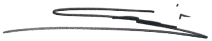 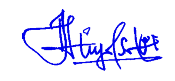 Prof. Dr. Badrun KartowagiranProf. Dr. Edi Istiyono, M.SiNIP 19530725 197811 1 001NIP 19680307 199303 1 001